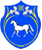 РОССИЙСКАЯ ФЕДЕРАЦИЯРЕСПУБЛИКА ХАКАСИЯШИРИНСКИЙ РАЙОНАДМИНИСТРАЦИЯЦЕЛИННОГО СЕЛЬСОВЕТАПОСТАНОВЛЕНИЕ                                                                                                       03октября 2023 г.                           с. Целинного                                                    № 95Руководствуясь пунктом 4 статьи 9Устава муниципального образования Целинный сельсовет, администрация Целинного сельсовета,ПОСТАНОВЛЯЕТ:1. Внести в муниципальную программу «Энергосбережение и повышение энергетической эффективности на 2023-2027 годы Администрации Целинного сельсовета», утвержденную постановлением администрации Целинного сельсовета от 27.09.2022 г. № 91 следующие изменения:1.1 в Паспорте программы в пункте «Источники и объемы финансового обеспечения реализации программы» изложить в следующей редакции:Бюджетные средства –612 тыс. руб., в том числе:2023 год – 212 тыс.руб.;2024 год – 100 тыс. руб.;2025 год – 100 тыс. руб.;2026 год – 100 тыс. руб.;2027 год – 100 тыс. руб.1.2 раздел «Обоснование ресурсного обеспечения» изложить в новой редакции:ОБОСНОВАНИЕ РЕСУРСНОГО ОБЕСПЕЧЕНИЯДля решения поставленных задач планируются денежные средства из местного бюджета – 612,00 тыс. руб.Объем затрат на реализацию программы по направлениям расходования средств, источникам финансирования и государственным заказчикам  приведены в таблице 1.Таблица 12.Постановление вступает в силу с момента его принятия и подлежит размещению на официальном сайте администрации Целинного сельсовета.3. Контроль за исполнением данного постановления оставляю за собой.Глава Целинного сельсовета                                                                          Т.И. Морозова О внесении изменений в постановлениеАдминистрации Целинного сельсоветаот 27.09.2022 № 91 «Об утверждении муниципальной Программы «Энергосбережение и повышение энергетической эффективности на 2023-2027 годы Администрации Целинного сельсовета»Наименование мероприятия, источник финансированияОбъем финансирования (тыс. руб.)Объем финансирования (тыс. руб.)Объем финансирования (тыс. руб.)Объем финансирования (тыс. руб.)Объем финансирования (тыс. руб.)Объем финансирования (тыс. руб.)Наименование мероприятия, источник финансированияВСЕГОВ том числе по годамВ том числе по годамВ том числе по годамВ том числе по годамВ том числе по годамНаименование мероприятия, источник финансированияВСЕГО202320242025202620271234567замена светильников уличного освещения типа                Д РЛ/ДНАТ на светодиодные светильники612,0212,0100,0100,0100,0100,0установка приборов учета------установка фотореле на объектах уличного освещения------